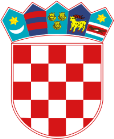            Republika Hrvatska         Županijski sud u Šibeniku  Komisija za provedbu javnog natječajabroj: 7 Su-200/2023-12                                    Šibenik, 12. lipnja 2023. 	 Komisija za provedbu javnog natječaja za prijam u državnu službu na neodređeno vrijeme, na radno mjesto voditelj posebne sudske pisarnice (građanske), položaj II. vrste – 1 izvršitelj/izvršiteljica ("Narodne novine" broj 52/23 od 17. svibnja 2023.), na temelju odredbe članka 15. Uredbe o raspisivanju i provedbi javnog natječaja i internog oglasa u državnoj službi („Narodne novine“ broj 78/17 i 89/19), utvrđuje sljedeću:rang-listu kandidata prema ukupnom broju bodova ostvarenih na testiranju i intervjuuKomisija za provedbu javnog natječajaRANG LISTA KANDIDATA PREMA UKUPNOM BROJU BODOVA OSTVARENIH NA TESTIRANJU (PISANOJ PROVJERI ZNANJA) I INTERVJUU za radno mjesto voditelja posebne sudske pisarnice (građanske), položaj II. vrste – 1 izvršitelj/izvršiteljica RANG LISTA KANDIDATA PREMA UKUPNOM BROJU BODOVA OSTVARENIH NA TESTIRANJU (PISANOJ PROVJERI ZNANJA) I INTERVJUU za radno mjesto voditelja posebne sudske pisarnice (građanske), položaj II. vrste – 1 izvršitelj/izvršiteljica RANG LISTA KANDIDATA PREMA UKUPNOM BROJU BODOVA OSTVARENIH NA TESTIRANJU (PISANOJ PROVJERI ZNANJA) I INTERVJUU za radno mjesto voditelja posebne sudske pisarnice (građanske), položaj II. vrste – 1 izvršitelj/izvršiteljica RANG LISTA KANDIDATA PREMA UKUPNOM BROJU BODOVA OSTVARENIH NA TESTIRANJU (PISANOJ PROVJERI ZNANJA) I INTERVJUU za radno mjesto voditelja posebne sudske pisarnice (građanske), položaj II. vrste – 1 izvršitelj/izvršiteljica RANG LISTA KANDIDATA PREMA UKUPNOM BROJU BODOVA OSTVARENIH NA TESTIRANJU (PISANOJ PROVJERI ZNANJA) I INTERVJUU za radno mjesto voditelja posebne sudske pisarnice (građanske), položaj II. vrste – 1 izvršitelj/izvršiteljica Redni brojIme i prezime kandidataPisana provjera znanja Razgovor/intervjuUkupno bodova1.S. P.9,51019,52.D. M.81018